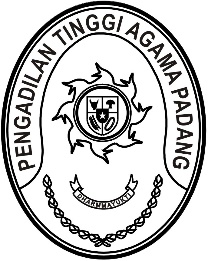 Nomor     	: W3-A/    /KP.02.1/2/2023	 28 Februari 2023Lampiran	: -Perihal	:	Undangan Workshop – Pendampingan dan Evaluasi		PMPZI Tahun 2023Yth. 1.	Hakim Tinggi PTA Padang;2.	Pejabat Struktural dan Fungsional PTA Padang;3.	Pegawai dan PPNPN PTA PadangMenindaklanjuti surat Kepala Badan Pengawasan Mahkamah Agung RI nomor 282/BP/KP.02.1/2/2023 tanggal 22 Februari 2023 hal sebagaimana pada pokok surat, maka kami mengundang Saudara untuk hadir pada kegiatan tersebut yang Insya Allah akan dilaksanakan pada:Hari/Tanggal	:	Rabu/ 1 Maret 2023Jam	:	09.00 WIB s.d. selesai Tempat	:	Command Center Pengadilan Tinggi Agama Padang,		Jl. By Pass KM. 24, Anak Air, PadangPakaian	:	Pakaian Dinas Harian (PDH)Demikian disampaikan dan terima kasih.Wassalam,Plt. Ketua,Drs. H. Amridal, S.H., M.A. NIP. 195606151980031009Tembusan:Ketua Pengadilan Tinggi Agama Padang (sebagai laporan).